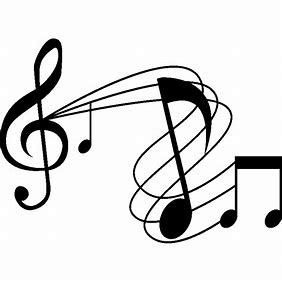 Sèvi épi tit, tinon oben non-savann a sé chantè é chantèz-la pou konplété griy-la.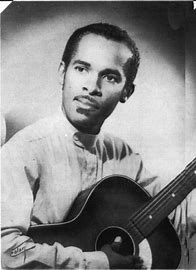 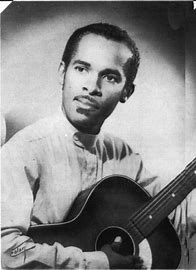 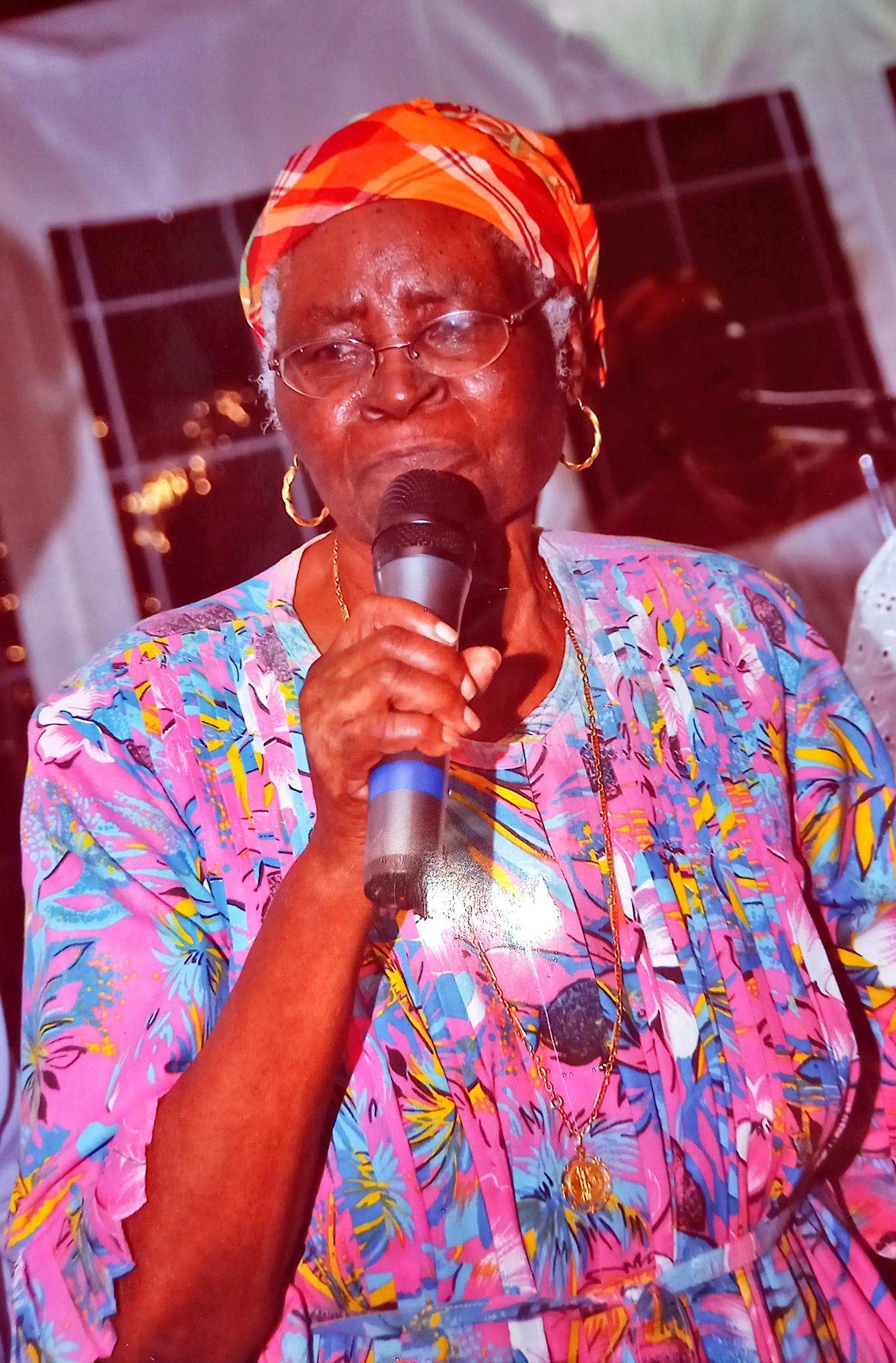 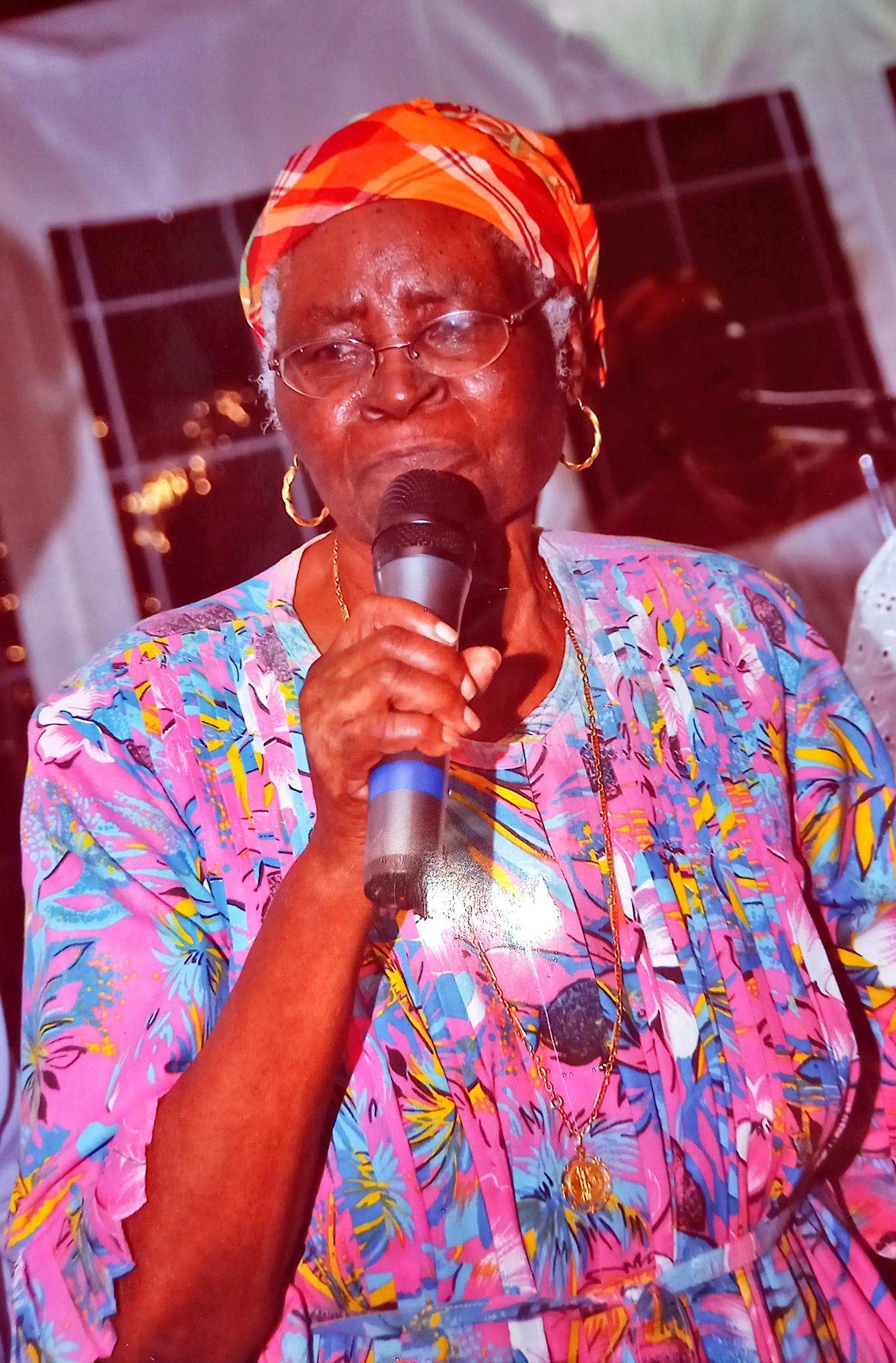 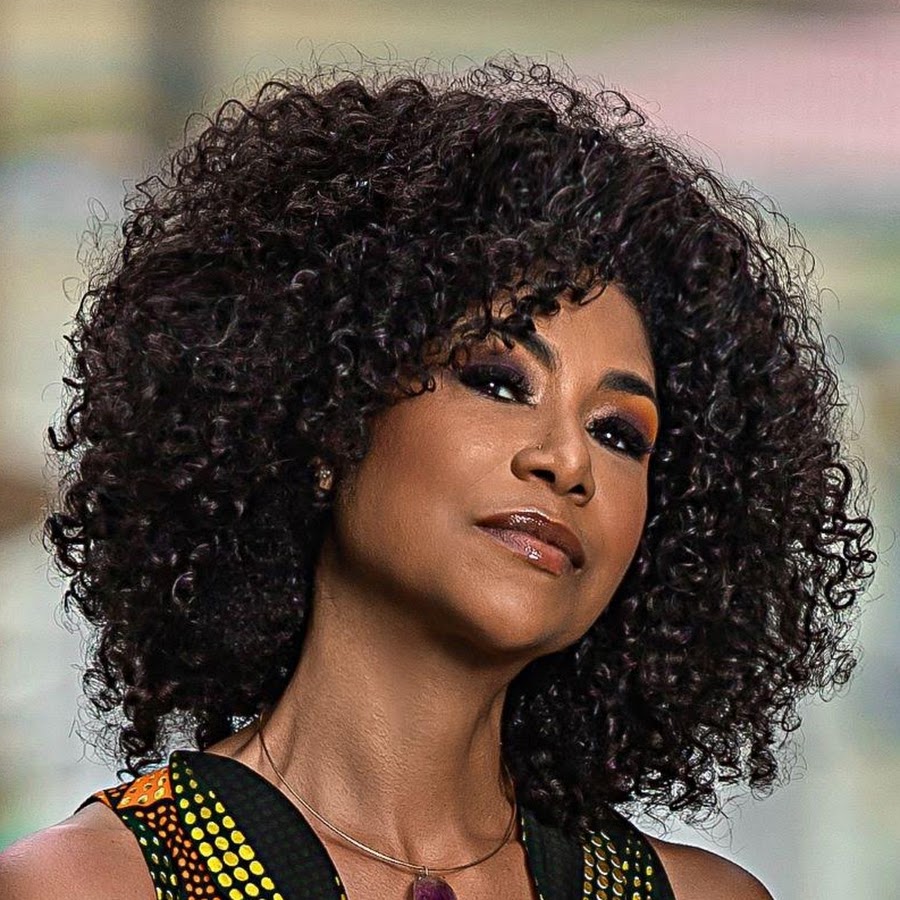 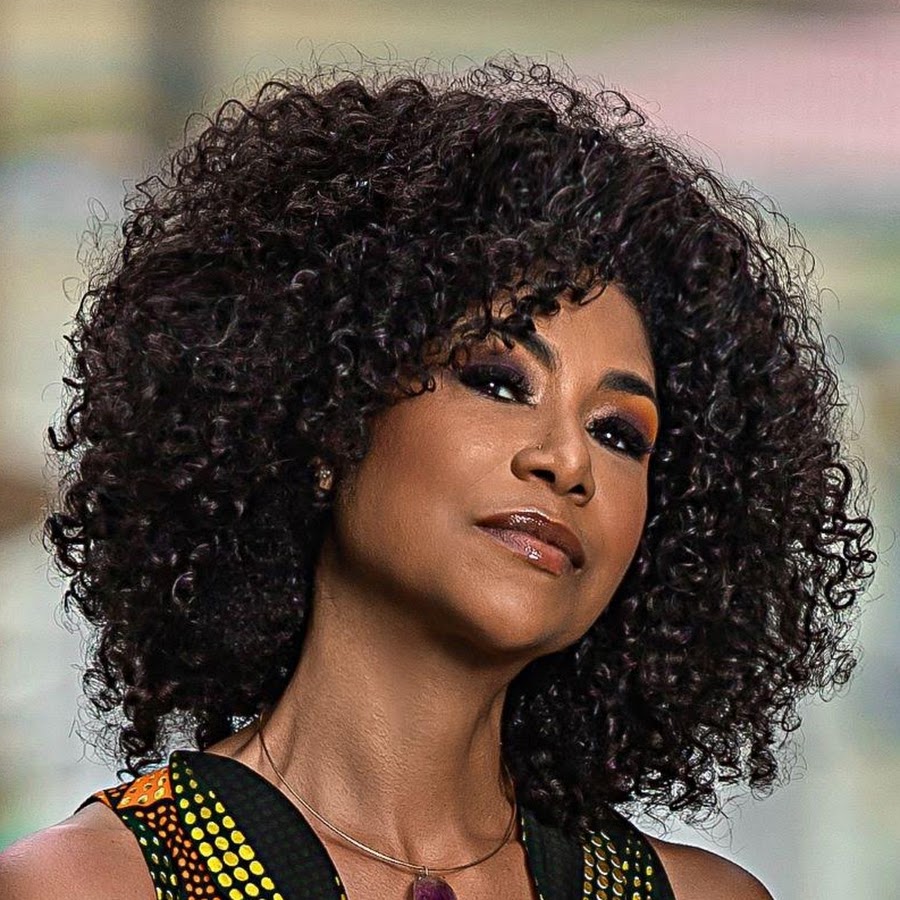 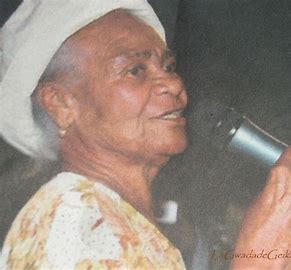 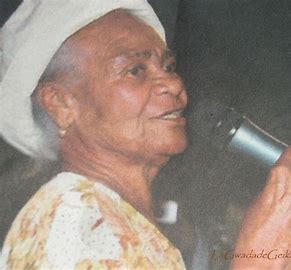 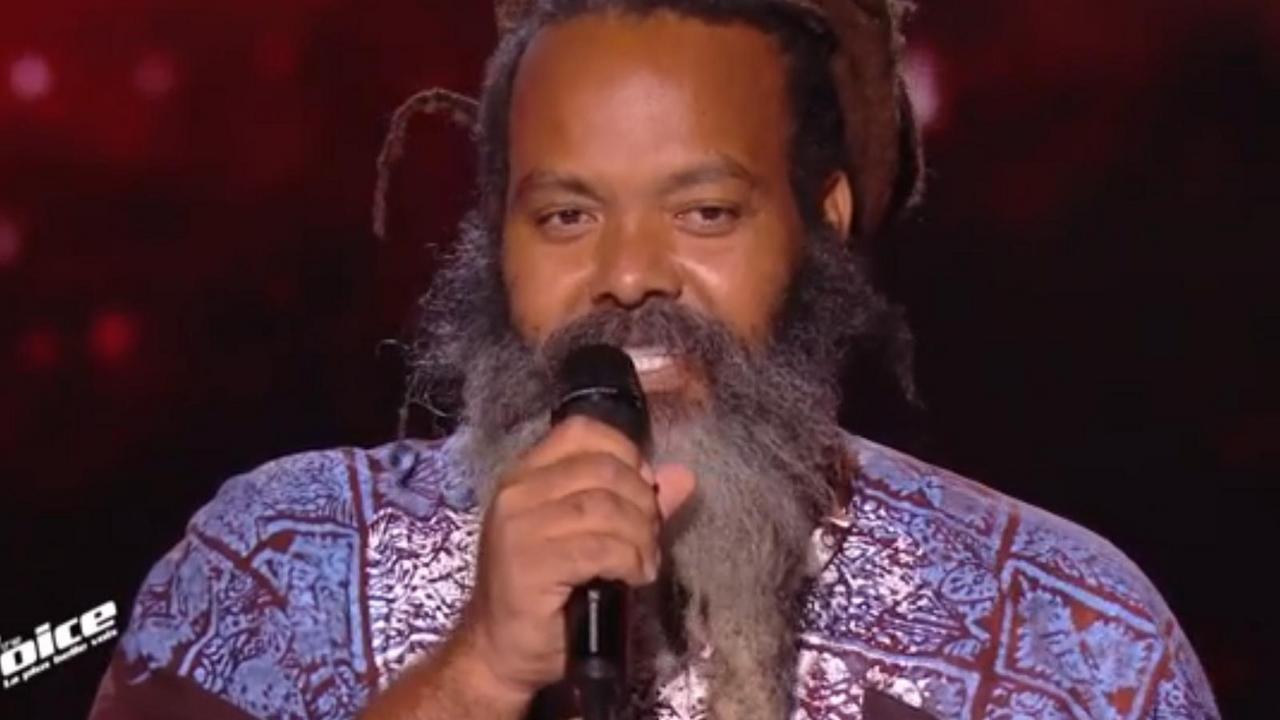 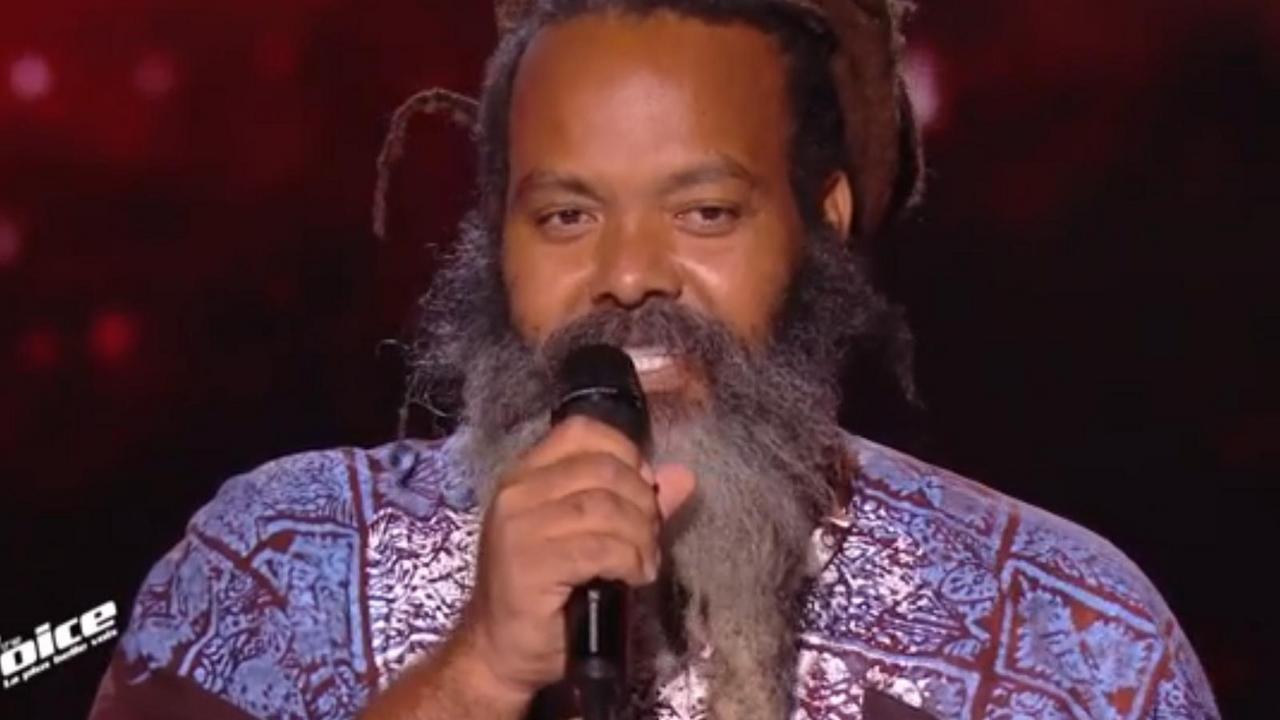 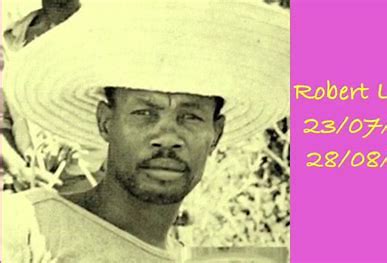 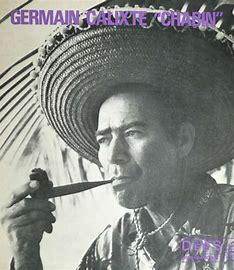 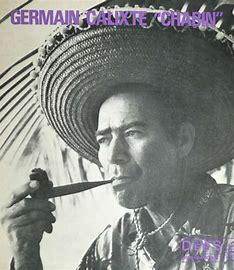 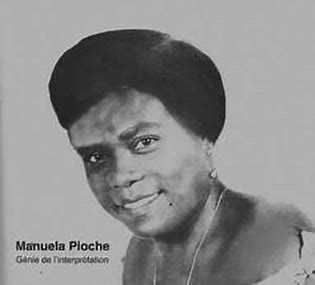 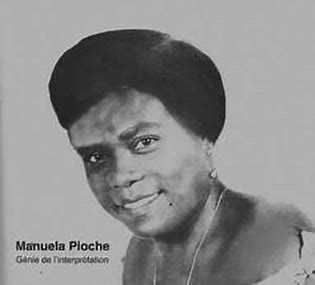 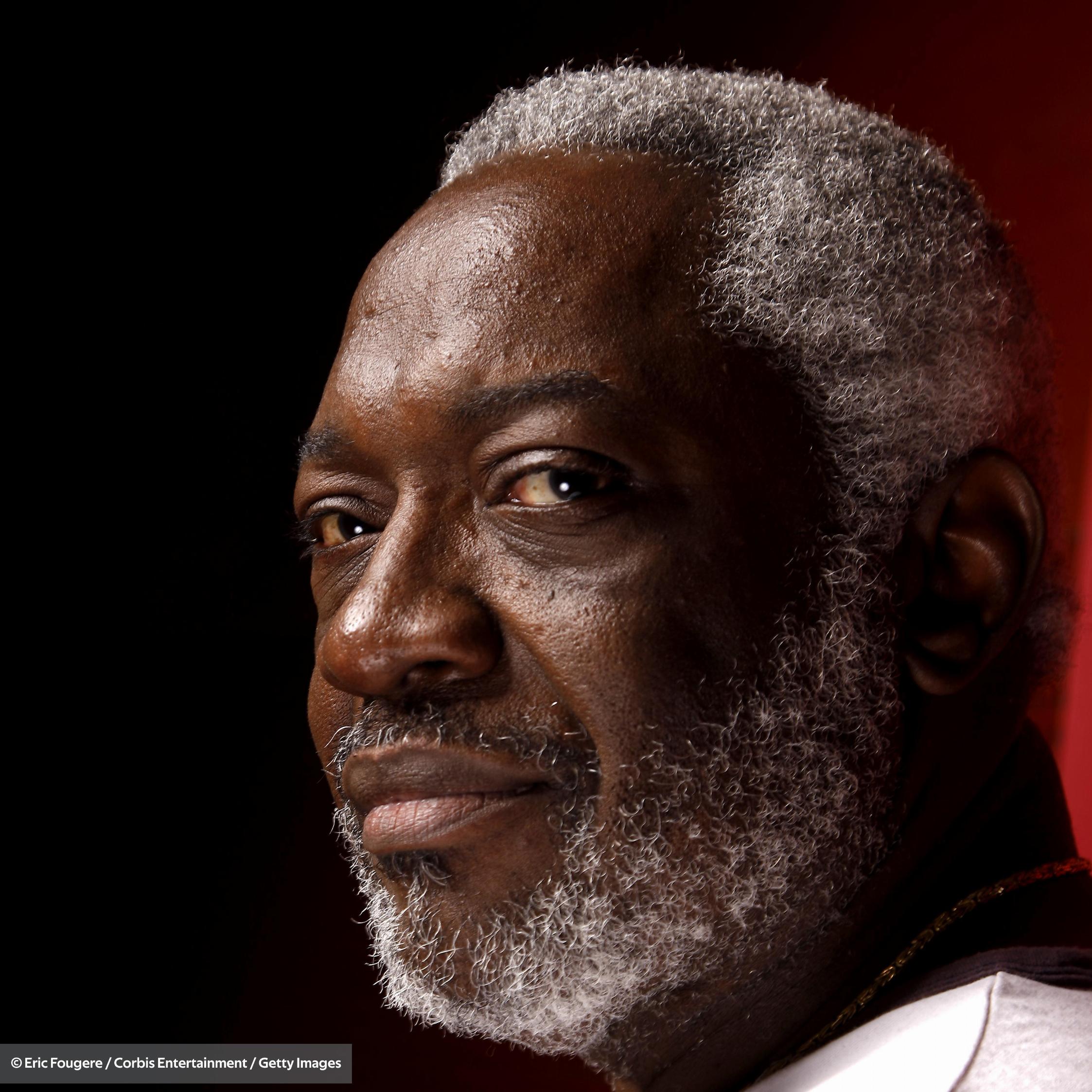 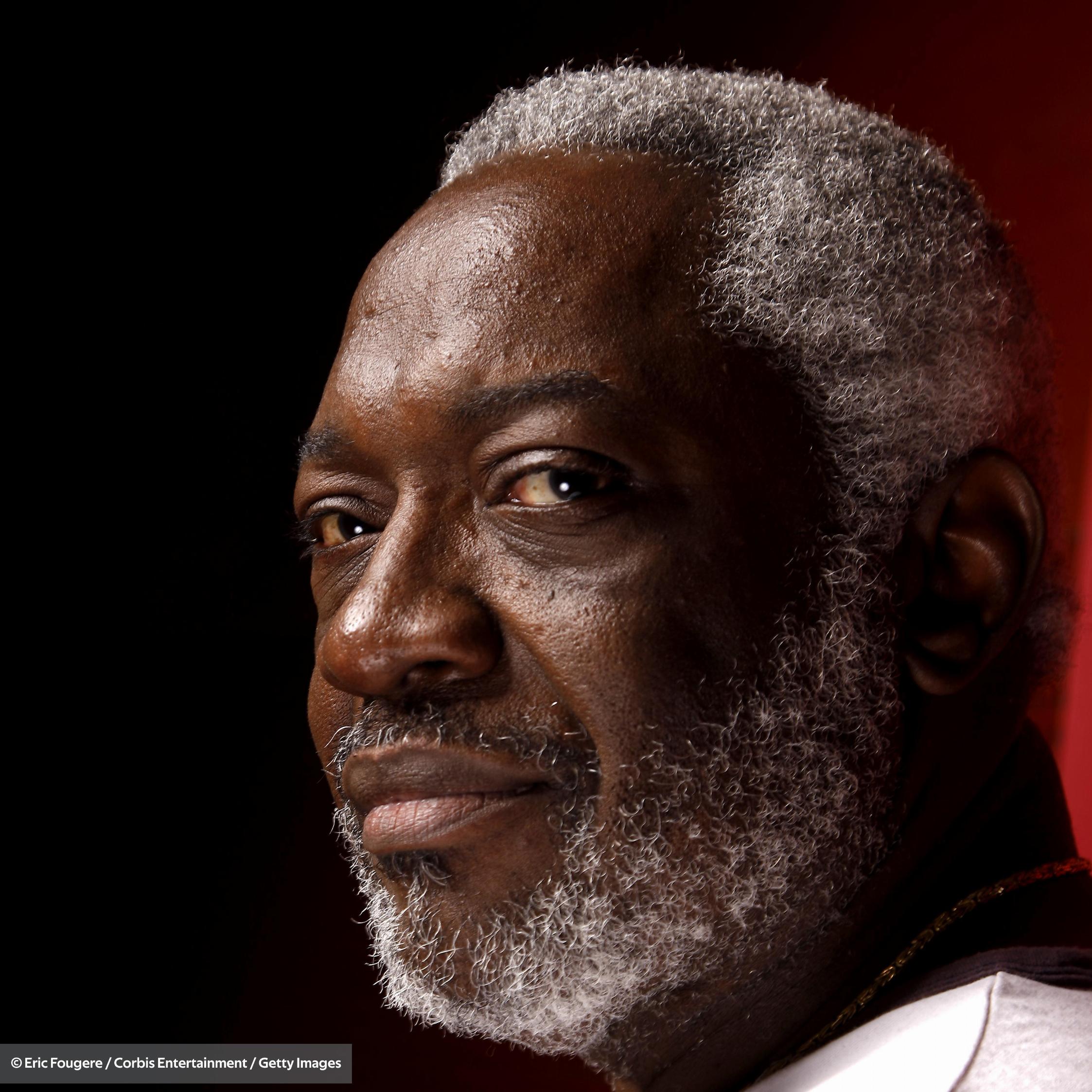 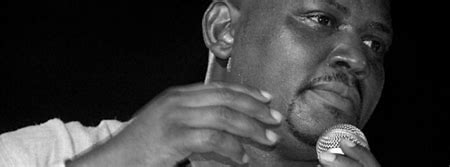 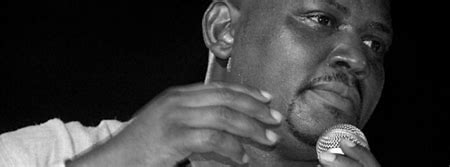 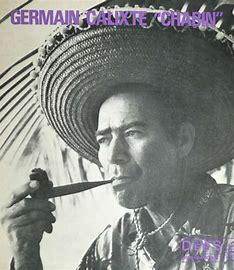 